Профсоюз работников народного образования и науки РФКАЛМЫЦКАЯ РЕСПУБЛИКАНСКАЯ ОРГАНИЗАЦИЯУтверждёнпостановлениемПрезидиума рескома Профсоюзаот  14 декабря  2018г.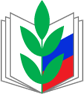 П  Л  А  Нработы Калмыцкой республиканской организации Общероссийского  Профсоюза  образования  на 2019 годг. ЭлистаО плане основных мероприятий Калмыцкой республиканской организации ОбщероссийскогоПрофсоюза образования на 2019 год.  Президиум  Калмыцкого рескома Профсоюза  работников народного образования и науки РФ ПОСТАНОВЛЯЕТ:1.​ Утвердить план основных мероприятий Калмыцкой республиканской организации Профсоюза на 2019 год, разработанный в соответствии с Уставными целями, Программой развития деятельности Калмыцкой республиканской организации Профсоюза на 2016-2019 гг.2.Рекомендовать местным и первичным организациям Профсоюза утвердить на заседаниях выборных коллегиальных органов  планы работы на 2019 год до 31 декабря 2018 года.3. Контроль над исполнением данного постановления возложить на  главного специалиста по организационной работе рескома Лиджигоряеву Ц.В.Председатель Калмыцкой республиканской  организации Профсоюза                			   	                А.И. КоокуеваПриложение 1  к постановлению       президиума рескома  Профсоюза                                                                       от 14.12.2018 г.  пр. №19План основных мероприятий Калмыцкой республиканской организации Общероссийского Профсоюза образования на 2019 год.ДЕЯТЕЛЬНОСТЬ ВЫБОРНЫХ ОРГАНОВ КАЛМЫЦКОЙ      РЕСПУБЛИКАНСКОЙ ОРГАНИЗАЦИИ   ПРОФСОЮЗАЗАСЕДАНИЕ КОМИТЕТА КАЛМЫЦКОЙ	РЕСПУБЛИКАНСКОЙ ОРГАНИЗАЦИИ  ПРОФСОЮЗА: «О ходе выполнения Постановления VI Конференции Калмыцкой республиканской организации Профсоюза работников народного образования и науки РФ».«О созыве VII Конференции Калмыцкой республиканской организации Профсоюза работников народного образования и науки РФ». «Об исполнении сметы доходов и расходов Калмыцкой республиканской организации Профсоюза за 2018 год и утверждении сметы доходов и расходов на 2019 год».«О ходе выполнения Соглашений местных организаций и районных Управлений и отделов образования».  Срок: февраль1.1.2. ЗАСЕДАНИЯ ПРЕЗИДИУМА РЕСКОМА ПРОФСОЮЗА:I квартал 2019 года1. Об утверждении сводного статистического отчёта Калмыцкой республиканской организации Профсоюза за 2018 год:- о составе и численности республиканской организации Профсоюза (Отчет по форме 1-СП); -  об итогах колдоговорной кампании за 2018 год;                                        Отв. Лиджигоряева Ц.В.- об итогах правозащитной работы республиканской организации    Профсоюза в 2018 году; Отв.: Мололкина И.А.- об итогах работы местных организаций Профсоюза по защите прав членов Профсоюза на здоровые и безопасные условия труда в 2018 году (утверждение сводного отчета по форме 19-ТИ за 2018 год);Отв.: Бадмаев В.Н.- об утверждении сводного финансового отчета республиканской организации  Профсоюза по форме 1-ПБ за 2018 год;Отв.: Манджиева Э.Н.-  об итогах работы КПК «ДЕМ» за 2018 год.        Отв.: Мололкина И.А., Аринова М.В.Об утверждении Публичного отчета Калмыцкой  республиканской организации Профсоюза за 2018 год.Отв.: Коокуева А.И.Об итогах Общепрофсоюзного рейтинга межрегиональных и региональных организаций Профсоюза.Отв. Лиджигоряева Ц.В. О проведении тематических проверок в 2019 году:Республиканская тематическая проверка по теме «Соблюдение государственных нормативных требований по охране труда в кабинетах (мастерских) технологии общеобразовательных учреждений Республика Калмыкия».Отв.: Бадмаев В.Н.Республиканская тематическая проверка по теме «Соблюдение законодательства при начислении и выплате заработной платы работникам образовательных организаций».Отв.: Мололкина И.А.Проверка финансовой деятельности первичных профсоюзных организаций Калмыцкого государственного университетаОтв.: Манджиева Э.Н.5. О проведении республиканских конкурсов:-  «Молодой профсоюзный лидер - 2019»Отв.: Лиджигоряева Ц.В.6. Выездное заседание Президиума рескома Профсоюза:  - «О состоянии социального партнерства и задачах по повышению эффективности деятельности выборных органов Сарпинской местной организации Профсоюза».Отв.: Лиджигоряева Ц.В., Натырова О.П.II  квартал 2019 годаОб утверждении бухгалтерского баланса Калмыцкой республиканской организации Профсоюза за 2018 год.             Отв.: Манджиева Э.Н.Об участии организаций Профсоюза в республиканской акции солидарности трудящихся 1 Мая.            Отв.: Лиджигоряева Ц.В.О мерах социальной поддержки работников образования, установленных на региональном и муниципальном уровнях по состоянию на 2018 г.Отв.: Лиджигоряева Ц.В.О создании республиканской Школы молодых педагогов «Университет педагогических знаний» Отв.: Лиджигоряева Ц.В.5. Выездное заседание президиума рескома Профсоюза:-  «Об организационно – массовой работе Яшкульской местной организации Профсоюза»Отв.: Лиджигоряева Ц.В., Колкурова М.Е.III  квартал 2019 года«Обобщение и распространение положительного опыта работы по охране труда среди общеобразовательных учреждений г. Элисты и Городовиковского района».Отв.: Бадмаев В.Н. «Об опыте работы Юстинской и Лаганской местных организаций Профсоюза по развитию межрегионального профсоюзного сотрудничества».Отв.: Андреева С.С., Мукабенова Т.М. «Об опыте правозащитной работы Яшалтинской местной организации Профсоюза».Отв.: Гетман Н.В. IV  квартал 2019 года Об итогах отчетно-выборной кампании в первичных и местных организациях Профсоюза».Отв.: Лиджигоряева Ц.В.О совместной работе Элистинской городской организации и Управления образования Администрации города Элисты по развитию молодёжного педагогического движения и наставничества в образовании».Отв.: Эдеева Ц.Л.Об утверждении плана работы Калмыцкой республиканской  организации Профсоюза на 2020 год.Отв.: Лиджигоряева Ц.В.2.1. Постановление VI отчетно-выборной конференции  республиканской организации Профсоюза от 28 ноября 2014г. №1   «Об отчете  Комитета  Калмыцкой республиканской   организации  Профсоюза работников  народного  образования и науки РФ за период с  декабря   2009 года   по декабрь  2014г. и  задачах на новый отчетный период».2.2. Постановление Комитета республиканской организации Профсоюза от 20 февраля 2017 года №4   «Об организационно-финансовом укреплении Калмыцкой республиканской организации Профсоюза, ее местных и первичных профсоюзных организаций».Срок: весь периодОтв. Лиджигоряева Ц.В.3.1. Оказание практической помощи 3.1.1. Местным организациям Профсоюза, в частности новоизбранным председателям Юстинского, Приютненского и Октябрьского райкомам.Срок: весь периодОтв.: аппарат рескома          3.1.2. Советам молодых педагогов при местных организациях Профсоюза.Срок: весь периодОтв.: Миндеева Н.К., Лиджигоряева Ц.В.3.2. Проведение консультаций, оказание методической помощи организациям Профсоюза в осуществлении контроля за реализацией в Республике Калмыкия:региональной «дорожной карты» по модернизации образования, в том числе по повышению зарплаты  педагогических и иных работников образования в соответствии с указами Президента Российской Федерации от 2012 года; федеральных государственных стандартов;повышения квалификации и профессионального уровня педагогических и управленческих кадров; комплекса мер по реализации Концепции дополнительного образования детей в Республике Калмыкия;мер социально-экономической поддержки работников образования (компенсация расходов по оплате освещения и отопления в сельской местности, прохождение бесплатных медосмотров и др.).Срок: весь периодОтв.: Коокуева А.И., Мололкина И.А., Бадмаев В.Н., ВПИТ, ВТИТ.4.1. Работа республиканской Школы профсоюзного актива:В целях реализации решений VII Съезда Профсоюза и Программы развития деятельности Калмыцкой республиканской организации Профсоюза на 2016-2019 годы:   Мониторинг работы Школы профсоюзного актива в Лаганской,  Октябрьской, Приютненской, Яшкульской  местных организациях Профсоюза.Разработка целевой программы обучения по подготовке различных категорий профсоюзного актива на 2018-2020 гг.Проведение семинаров, форумов и иных форм обучения профсоюзного актива, анализ  их эффективности.Оказание помощи при подготовке публичных (открытых) отчётов профкомов первичных, комитетов местных организаций Профсоюза по итогам 2018 года и контроль за обеспечением к ним доступа членов Профсоюза. Развитие единого информационного пространства республиканской профсоюзной организации как необходимой основы для формирования образовательной среды.Контроль за созданием сайтов, профсоюзных страничек, электронных библиотек по различным направлениям профсоюзной деятельности в местных организациях Профсоюза.Создание  Школы профсоюзного актива в первичных организациях Профсоюза преподавателей и сотрудников Калмыцкого Государственного университета, Калмыцкого филиала «Московский государственный гуманитарно-экономический университет», Калмыцкого колледжа нефти и газа, Элистинского педагогического и Башантинского колледжей.  4.2. Форумы, семинары, совещания:4.2.1. Участие во Всероссийских и межрегиональных форумах, семинарах, совещаниях: – в VIII сессии Всероссийской педагогической школы Профсоюза (ВПШ Профсоюза);Срок: апрель (Московская область)Отв.: Коокуева А.И.- в  IX межрегиональном  Форуме  молодых педагогов «Таир – 2019»;Срок: июнь – июль (Республика Марий Эл)Отв.: Коокуева А.И., Миндеева Н.К.,СМП местных организаций Профсоюза- во Всероссийской Школе студенческого актива в рамках проведения региональных, окружных этапов и финала XVII Всероссийского конкурса «Студенческий Лидер – 2019»;Срок: апрель-сентябрьОтв.: И.Юсурова.- участие в работе федеральной стажировочной площадки «Учитель года»;Срок: ноябрь - декабрь (г. Самара)Отв.: Коокуева А.И.- в V Региональной педагогической школе для молодых педагогов в г. Ульяновск;Срок: 14 – 17 февраляОтв.: Коокуева А.И.          - семинар-совещание председателей региональных организаций Профсоюза ЮФО;Срок: II квартал (г. Севастополь)Отв.: Коокуева А.И.- в окружных и межрегиональных форумах, семинарах. Срок: весь период Отв.: Коокуева А.И.4.2.2. Республиканские форумы, семинары, совещания :- Форум молодых руководителей образовательных организаций (совместно с Министерством образования и науки РК и КРИПКРО).Срок: февральОтв.: Коокуева А.И., Мунчинова Л.Д. - Республиканский семинар профсоюзного актива.Срок: ноябрьОтв.: Лиджигоряева Ц.В.5.1.  Содействие в участии во Всероссийских смотрах-конкурсах:- во Всероссийском конкурсе программ развития организаций дополнительного образования детей «Арктур-2019» в рамках Форума по вопросам дополнительного образования детей.Срок: январь-февраль (заочный этап);17-20 мая (очный этап) — г. СевастопольОтв.: Коокуева А.И.- во Всероссийском студенческом квесте «За мной Россия!».Срок: майОтв.: И.Б. Юсурова- в VI Всероссийском  конкурсе «Траектория успеха» на лучшую программу деятельности первичной профсоюзной организации работников вузов, регионального Координационного совета председателей первичных профсоюзных организаций работников вузов.Срок: май-октябрьОтв.: Конушев А.И., Чубыкин Е.А.- в окружном этапе и финале XVII Всероссийского конкурса «Студенческий Лидер – 2019»:Срок: июнь, сентябрьОтв.:.Юсурова И.Б., Бедняев М.Н.Республиканские конкурсы: -  республиканский смотр – конкурс «Молодой профсоюзный лидер – 2019» Срок:  мартОтв.: Лиджигоряева Ц.В., Миндеева Н.К.6.1. Подготовка методических пособий и буклетов по различным направлениям деятельности.Срок: по мере необходимостиОтв.: специалисты аппарата рескома Профсоюза6.2.  Выпуск газет «Партнерство через понимание» и «Партнерство во имя роста»Срок: ежемесячноОтв.: Коокуева А.И., специалисты рескома 6.3. Обновление информации на сайте Калмыцкой республиканской организации Профсоюза http://www.eseur.ru/kalmik/ и в официальной группе Вконтакте https://vk.com/kalmprofobr08 Срок: весь периодОтв.: Лиджигоряева Ц.В.Работа с местными и первичными организациями:7.1.1. Анализ и обобщение информации местных организаций Профсоюза: - о составе и численности республиканской организации Профсоюза на 01.01.2019г.;       -  об итогах колдоговорной кампании за 2018 год;Срок: январьОтв.: Лиджигоряева Ц.В.       - о правозащитной работе местных организаций Профсоюза за 2018 год;Срок:  январьОтв.: Мололкина И.А.         - о финансовой отчетности местных и первичных организаций  Профсоюза и подготовка сводного финансового отчета по форме 1-ПБ за 2018 год.Срок: февральОтв.: Манджиева Э.Н. 7.1.2. Собеседование с председателями местных и первичных организаций  Профсоюза по итогам работы в 2018 г. и планам работы на 2019г.Срок: январьОтв.: специалисты рескома Профсоюза7.1.3. Подписка на периодические издания, организация подписки  местными и первичными организациями  газеты «Мой Профсоюз».Срок: апрель, октябрьОтв.:  Нандышева Г.Б.7.1.4.  Внесение изменений в Республиканское отраслевого соглашения по учреждениям и организациям, находящимся в ведении Министерства образования и науки Республики Калмыкия, на 2017 – 2019 годы и их регистрация в уполномоченном органе.Срок: февраль-мартОтв.: Коокуева А.И., Мололкина И.А.7.1.5. Проведение республиканских тематических проверок в 2019 году: Республиканская тематическая проверка по теме «Соблюдение государственных нормативных требований по охране труда в кабинетах (мастерских) технологии общеобразовательных учреждений Республика Калмыкия».Срок: II кварталОтв.: Бадмаев В.Н.Республиканская тематическая проверка по теме «Соблюдение законодательства при начислении и выплате заработной платы работникам образовательных организаций».Срок: март - апрельОтв.: Мололкина И.А.  7.1.6.  Проведение акции «Вступай в Профсоюз!»Срок: август-сентябрьОтв:  председатели местных организаций Профсоюза, председатели ППО7.1.7. Реализация мероприятий «Года студенческого профсоюзного движения».Срок:  январь-декабрь  (по отдельному плану)Отв.: Юсурова И.Б., Бедняев М.Н., Лиджигоряева Ц.В.7.1.8. Оказание организационно-методической помощи местным и первичным организациям Профсоюза: -  в составлении статистических отчетов  по составу и численности организаций профсоюза, по итогам колдоговорной кампании за 2019 год  местным  организациям Профсоюза;Срок: октябрь-декабрьОтв.: Лиджигоряева Ц.В.-   по бухгалтерским вопросам, по финансовой отчетности;Срок: весь периодОтв.: Манджиева Э.Н.- муниципальным Советам молодых педагогов при местных организациях Профсоюза;Срок: весь периодОтв.: Лиджигоряева Ц.В., Миндеева Н.К.-  руководителям и работникам образовательных организаций, органов управления образованием по вопросам применения трудового и иного законодательства.Срок: весь периодОтв.: Коокуева А.И., Мололкина И.А.7.1.9. Оформление  материалов на награждение профсоюзных кадров и актива.                    Срок:  в течение годаОтв.: Нандышева Г.Б., председателиместных и первичных организаций Профсоюза 7.1.10. Обеспечение профорганизаций бланками профбилетов,  различными формами отчетности.Срок:  по мере необходимостиОтв.: Лиджигоряева Ц.В., специалисты аппарата рескома7.1.11. Работа по подготовке и оформлению паспортов местных организаций профсоюза.Срок: в течение годаОтв.: Лиджигоряева Ц.В., председатели местных организаций Профсоюза 7.1.12. Изучение и обобщение опыта работы профорганизаций по соблюдению законодательства  по охране труда.Срок: постоянноОтв.: Бадмаев В.Н.7.1.13. Организация работы постоянных комиссий рескома Профсоюза, Совета молодых педагогов, Совета ветеранов, контрольно-ревизионной комиссии  республиканской организации  Профсоюза.Срок: в течение года по плану комиссийОтв.: специалисты аппарата рескома¸председатели комиссий7.1.14.   Регистрация и анализ территориальных отраслевых соглашений.Срок: по мере необходимостиОтв.: Мололкина И.А.           7.1.15. Закрытие Года студенческого профсоюзного движения.Срок: декабрьОтв.: Юсурова И.Б., Бедняев М.Н., Лиджигоряева Ц.В.7.2. Участие в республиканских и муниципальных  мероприятиях:Участие  представителей  республиканской и местных организаций Профсоюза:-  в работе республиканского и муниципальных этапов конкурса «Педагог года Калмыкии-2018».;Срок: март-апрельОтв.: специалисты рескома, председателиместных  организаций Профсоюза-  в работе муниципальных и республиканской августовских конференций педагогических работников;Срок: августОтв.: Коокуева А.И., председатели местныхорганизаций Профсоюза-  в приемке образовательных организаций к началу учебного года;Срок: августОтв.: специалисты рескома, председателиместных организаций Профсоюза-  в мероприятиях, посвященных  праздникам:«День российской науки» - 8 февраля, «День знаний» - 1 сентября«День воспитателя» - 27 сентября,  «День пожилого человека» - 1 октября «Международный день учителя» - 5 октября,   «Всемирный день охраны труда» -  28 апреляОтв.: специалисты рескома,председатели местных организаций профсоюза- в подготовке и проведении республиканских конкурсов профессионального мастерства: «Учитель года», «Воспитатель года», «Педагог дополнительного образования», туристических слетах  и др.;Срок: по мере необходимостиОтв.: специалисты аппарата- в работе комиссий по расследованию несчастных случаев на производстве и профессиональных заболеваний;Срок: по мере необходимостиОтв.: Бадмаев В.Н., ВТИТ,уполномоченные лица по охране труда профкомов- в совместных с Министерством образования и науки РК, Государственной инспекцией труда в РК  проверках соблюдения законодательства в области охраны труда в органах управления образованием и учреждениях образования.Срок: по мере необходимостиОтв.: Бадмаев В.Н., ВТИТ,уполномоченные лица по охране труда профкомов7.3. Обобщение результатов мониторингов по вопросам:- устранения избыточной отчетности в образовательных организациях Республики Калмыкия;Срок: по мере необходимостиОтв.: Мололкина И.А., ВПИТ-  предоставления мер социальной поддержки работникам образования на региональном и муниципальном уровнях в 2019 г.;Срок: по мере необходимостиОтв.: Мололкина И.А., ВПИТ- ситуации на рынке труда, задолженности по выплате заработной платы работникам образовательных организаций по муниципалитетам РК, сохранению социальных гарантий для работников образования и студентов Срок: весь периодОтв.: Мололкина И.А, Манджиева Э.Н.       - соблюдения законодательства РФ в части  соблюдения мер социально-экономической поддержки работников образования (прохождения медицинских осмотров педагогическими работниками за счет учредителя, коммунальных льгот и др.).Срок: весь периодОтв.: Коокуева А.И., Мололкина И.А., Бадмаев В.Н.        8.1.  Участие во Всероссийских мероприятиях: - в  школе-семинаре  «Стипком-2019» Срок: октябрьОтв.: Юсурова И.Б.- в образовательном форуме председателей студенческих ППО «ПРОлидер» Срок: ноябрьОтв.: Юсурова И.Б.- в акциях Профсоюза Срок:1 Мая, 7 октябряОтв.: Юсурова И.Б., Джальчинова Н.Б.8.2.  Организация и проведение:- Школы профсоюзного актива для первокурсников Калмыцкого госуниверситета, Элистинского педагогического и Башантинского колледжей. КФ МГГЭУ.Срок: сентябрьОтв.:Юсурова И.Б., Джальчинова Н.Б., Михайлинова Е.А., Болдырева А.Ю. -  Ежегодной акции «Вступай в профсоюз!».Срок: сентябрь-октябрьОтв.: Юсурова И.Б., Джальчинова Н.Б., Михайлинова Е.А.8.3. Организация турниров и конкурсов: - по мини-футболу на кубок профкома студентов Калмыцкого госуниверситета;Срок: февраль-  смотр-конкурс «Лучший профорг КалмГУ»; Срок: апрель         - смотр – конкурс «Студенческий лидер КалмГУ – 2019»Срок: май- турнир по пейнтболу;Срок: май- конкурс профессионального мастерства среди профоргов 1 курса КалмГУ «Профсоюзный дебют – 2019»;Срок: октябрь-ноябрьОтв.: Юсурова И.Б., Бедняев М.Н.9.1.   С Народным Хуралом Республики Калмыкия  Участие в мероприятиях, экспертных советах, проводимых Народным Хуралом, по проблемам образования, защиты социально-трудовых прав и  профессиональных интересов работников образования, студентов. Подготовка информационных, справочных материалов, тезисов выступлений, предложений к законопроектам, рекомендаций, других документов.Срок: по мере необходимостиОтв.: Коокуева А.И., Мололкина И.А.9.2.  С Главой РК, Аппаратом Правительства РК, Республиканской Трехсторонней  комиссией по регулированию социально-трудовых отношений	Подготовка материалов  Главе РК, в  Правительство РК по текущей ситуации и назревшим проблемам в образовательных учреждениях и системе образования РК.Срок: весь период  (по мере необходимости)Отв.: Коокуева А.И., Мололкина И.А., Бадмаев В.Н. Участие в рабочих группах и комиссиях, создаваемых  Правительством РК, Республиканской  трехсторонней комиссии по регулированию социально-трудовых отношений.Срок: по отдельному графикуОтв.:  Коокуева А.И.Экспертиза проектов  республиканских законов и иных нормативных правовых актов, подготовка информационных материалов, выступлений.Срок: весь периодОтв.: Коокуева А.И., Мололкина И.А9.3. С судебными органами, органами Прокуратуры, государственными контрольно-надзорными органамиНаправление обращений в прокуратуру РК, федеральную инспекцию труда  в РК, иные государственные органы по вопросам, связанным с осуществлением государственного надзора и контроля за соблюдением трудового законодательства, законодательства в области образования и о профсоюзах.Срок: весь периодОтв.: Коокуева А.И., Мололкина И.А., Бадмаев В.Н. Подготовка документов, представительство интересов работников образования, профсоюзных организаций в судебных органах при рассмотрении заявлений в защиту социально-трудовых прав работников отрасли и по другим вопросам социальной защиты.Срок: весь периодОтв.: Мололкина И.А С Федерацией профсоюзов Калмыкии, Министерством социального развития, труда и занятости  в РК, Министерством здравоохранения  РКУчастие в мероприятиях, проводимых Федерацией профсоюзов Калмыкии:в работе республиканской трехсторонней комиссии;в заседаниях Правительства РК и комиссий;в работе сессий Народного Хурала (Парламента) РК и комиссий;в работе коллегий Министерств и ведомств РККРК и комисс;в других  мероприятиях Федерации профсоюзов Калмыкии.Срок: в течение года.Отв.: Коокуева А.И.9.4.2. Взаимодействие по обмену информацией с Министерством социального развития, труда и занятости в РК, взаимные консультации по вопросам осуществления контроля за соблюдением трудового законодательства и иных нормативных правовых актов, содержащих нормы трудового права, в образовательных учреждениях, иных организациях системы образования по вопросам совершенствования коллективно-договорного регулирования, социально-трудовых отношений.Срок: весь периодОтв.: Мололкина И.А 9.4.3. Взаимодействие по вопросам реализации прав работников образовательных учреждений в области обеспечения социальных льгот, гарантий и социальной защиты работников (с участием Минобрнауки РК).Срок: весь периодОтв.: Коокуева А.И., Мололкина И.А.С Государственной Инспекцией  труда в РК Проведение совместно с Государственной инспекцией РК, Прокуратурой РК проверки по соблюдению норм трудового законодательства, законодательства по охране труда в образовательных учреждениях РК Срок: весь периодОтв.: Коокуева А.И., Мололкина И.АС Министерством образования  и науки РК       9.6.1. Взаимодействие в области поддержки государственной системы образования и регулирования трудовых отношений:- в разработке региональных правовых актов, необходимых для реализации Федерального закона «Об образовании в Российской Федерации»;Срок: по мере необходимостиОтв.: Коокуева А.И., Мололкина И.А.- в области развития социального партнерства и реализации плана мероприятий по выполнению в 2019 году Отраслевого соглашения по организациям, находящимся в ведении Минобразования  и науки РК, на 2017-2019 годы;Отв.: Коокуева А.И.- в  реализации государственной Программы развития образования на 2012-2020 годы, включая проекты модернизации дошкольного, общего, профессионального образования, дополнительного образования детей в 2019 году;Срок: весь периодОтв.: Коокуева А.И.- в реализации Указов  Главы РК: №127 от 2.10.2012г. о поддержке молодых педагогов «Об установлении единовременной денежной выплаты молодым учителям государственных и муниципальных общеобразовательных учреждений Республики Калмыкия» и др.;№110 от 3.09.2014г. «О мерах государственной поддержки сохранения и развития калмыцкого языка».Срок: весь периодОтв.: Коокуева А.И.9.6.2.  Участие в реализации:кадровой политики в сфере образования.мероприятий по формированию позитивного образа учителя в общественном сознании.Срок: весь периодОтв.: Коокуева А.И., работники аппарата.9.6.3. Участие в работе  - Комиссии по подготовке проекта Республиканского отраслевого Соглашения на 2020-2022 г.г.;Срок: IV кварталОтв.: Коокуева А.И., Мололкина И.А.- Коллегии  Минобразования и науки РК.Срок: весь периодОтв.: Коокуева А.И.-  рабочих групп  Министерства образования  и науки РК:-  комиссий по аттестации и награждению педагогических работников государственных и муниципальных образовательных организаций РК.Срок: весь периодОтв.: Коокуева А.И.-  Общественного  Совета при Министерстве образования  и науки РК.Срок: по мере необходимостиОтв.: Коокуева А.И.9.7. Взаимодействие в области развития социального партнерства:осуществление анализа выполнения Республиканского Отраслевого Соглашения по учреждениям и организациям, находящимся в ведении Министерства образования и науки РК, территориальных соглашений, коллективных договоров;Срок: весь периодОтв.: Коокуева А.И., Мололкина И.А., Бадмаев В.Н.взаимодействие в области социальных льгот, гарантий и социальной защиты обучающихся (студентов);участие в реализации мер по улучшению медицинского обслуживания, питания, оздоровления и организации отдыха студентов на базе санатория-профилактория, базы  отдыха  в п.Цаган-Аман Калмыцкого госуниверситета;Срок:  весь периодОтв.: Юсурова И.Б.участие в мероприятиях по решению проблем студенческих общежитий.участие в подготовке предложений по вопросам установления механизмов реализации прав работников образовательных организаций и студентов в области обеспечения социальных льгот, гарантий и социальной защиты работников и студентов (совместно с Минобразования  и науки РК).Срок:  весь периодОтв.:  Юсурова И.Б, Джальчинова Н.Б., Михайлинова Е.А.9.8. Участие в работе Общественной Палаты РК и Народного фронта РК.Срок: по мере необходимостиОтв.: Коокуева А.И.9.9.  Сотрудничество с  другими организациями:-  с  ООО «Строй-Инвест», ЖСК «Багшин гер», региональными и муниципальными организациями и исполнительными органами власти по строительству Учительского дома  для работников системы образования республики;еСрок: весь периодОтв.: Коокуева А.И., Мололкина И.А., Манджиева Э.Н.- с КПК «ДЕМ» по предоставлению займов работникам системы образования республики.Срок: весь периодОтв.: Коокуева А.И., Мололкина И.А10.1. Комиссия  по общему образованию;10.2. Комиссия по организационно-массовой и правозащитной работе;10.3. Комиссия по дошкольному и дополнительному образованию;10.4. Комиссии по вопросам повышения эффективности планирования и расходования профсоюзного бюджета;10.5. Комиссия по работе с молодежью (СМП при рескоме Профсоюза);10.6. Совет ветеранов педагогического труда и Профсоюза Срок: весь период Отв.: председатели комиссий- Заседание контрольно-ревизионной комиссии республиканской организации  Профсоюза - III кв.;-  Итоги финансовой деятельности рескома Профсоюза за 2018 год;- Состояние финансовой документации в республиканском комитете Профсоюза;- подготовка доклада на VII Конференцию Калмыцкой республиканской организации Профсоюза работников народного образования и науки РФ (ноябрь). (отв. В.Шараева, Э.Н. Манджиева)ПримечаниеС учетом текущей ситуации и при необходимости в план работы республиканского Комитета Профсоюза могут вноситься соответствующие коррективы и уточнения по мероприятиям и срокам их проведения.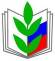 ПРОФСОЮЗ РАБОТНИКОВ НАРОДНОГО ОБРАЗОВАНИЯ И НАУКИРОССИЙСКОЙ ФЕДЕРАЦИИ(ОБЩЕРОССИЙСКИЙ ПРОФСОЮЗ ОБРАЗОВАНИЯ)КАЛМЫЦКАЯ РЕСПУБЛИКАНСКАЯ ОРГАНИЗАЦИЯПРЕЗИДИУМПОСТАНОВЛЕНИЕПРОФСОЮЗ РАБОТНИКОВ НАРОДНОГО ОБРАЗОВАНИЯ И НАУКИРОССИЙСКОЙ ФЕДЕРАЦИИ(ОБЩЕРОССИЙСКИЙ ПРОФСОЮЗ ОБРАЗОВАНИЯ)КАЛМЫЦКАЯ РЕСПУБЛИКАНСКАЯ ОРГАНИЗАЦИЯПРЕЗИДИУМПОСТАНОВЛЕНИЕПРОФСОЮЗ РАБОТНИКОВ НАРОДНОГО ОБРАЗОВАНИЯ И НАУКИРОССИЙСКОЙ ФЕДЕРАЦИИ(ОБЩЕРОССИЙСКИЙ ПРОФСОЮЗ ОБРАЗОВАНИЯ)КАЛМЫЦКАЯ РЕСПУБЛИКАНСКАЯ ОРГАНИЗАЦИЯПРЕЗИДИУМПОСТАНОВЛЕНИЕ«14» декабря 2018 г.г. Элиста          Пр. № 19I. ОРГАНИЗАЦИОННО-УСТАВНАЯ ДЕЯТЕЛЬНОСТЬII. ОСУЩЕСТВЛЕНИЕ КОНТРОЛЯ ЗА ВЫПОЛНЕНИЕМ ПОСТАНОВЛЕНИЙ  КОНФЕРЕНЦИИ И КОМИТЕТА КАЛМЫЦКОЙ РЕСПУБЛИКАНСКОЙ  ОРГАНИЗАЦИИ ПРОФСОЮЗАIII. Оказание методической и практической помощи местным и первичным организациям ПрофсоюзаIV.  ОБУЧЕНИЕ ПРОФСОЮЗНЫХ КАДРОВ  И АКТИВАV.КОНКУРСЫVI. ИНФОРМАЦИОННО-МЕТОДИЧЕСКАЯ РАБОТАVII. ОБЩИЕ ОРГАНИЗАЦИОННЫЕ МЕРОПРИЯТИЯVIII. Работа с  профсоюзной  организациейстудентов Калмыцкого госуниверситета, объединенными профсоюзными организациями  Элистинского  педагогического и Башантинского колледжей, КФ МГГЭУ, Калмыцкого колледжа нефти и газаIX. ВЗАИМОДЕЙСТВИЕ С РЕСПУБЛИКАНСКИМИ ОРГАНАМИ  ВЛАСТИ, СОЦИАЛЬНЫМИ ПАРТНЕРАМИ, ОБЩЕСТВЕННЫМИ ОБЪЕДИНЕНИЯМИ и иными организациями.РАБОТА ПОСТОЯННЫХ КОМИССИЙПРИ республиканском комитете Профсоюза.(по отдельному плану)XI. Контрольно-ревизионная  комиссияКалмыцкой республиканской организации